PENGARUH GAYA HIDUP, KUALITAS PRODUK DAN HARGA TERHADAP KEPUTUSAN PEMBELIAN DI CARVASCOFFEE HOUSE MEDAN JOHORSKRIPSIDiajukan Guna memenuhi persyaratanmemperoleh Gelar Sarjana Manajemen (SM)Program Studi Manajemen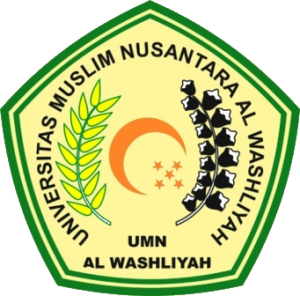 OLEH :HASTIA NINGRUMNPM : 183114098PROGRAM STUDI MANAJEMENFAKULTAS EKONOMIUNIVERSITAS MUSLIM NUSANTARA AL-WASHLIYAHMEDAN2022